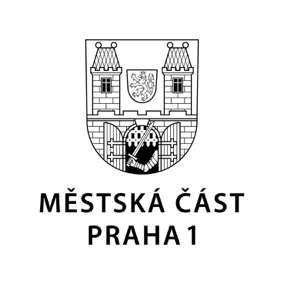 TISKOVÁ ZPRÁVA	2. dubna 2020Praha 1 zajistí preventivní odběry pro své zaměstnance a zaměstnance svých příspěvkových organizací 
 
Pracovníci Střediska sociálních služeb Praha 1, Nemocnice Na Františku, škol Prahy 1, které jsou v mimořádném provozu, a Úřadu MČ Praha 1 se podrobí preventivním odběrům na onemocnění COVID-19.
„Přišli jsme s nabídkou pomoci s testováním v době, kdy nejsou dostatečné kapacity pro plošné odběry, a po dohodě s Hygienickou stanicí hl. n. Prahy jsme vytvořili spolu s Nemocnicí Na Františku vlastní systém. Ten nyní prioritně ochrání naše zaměstnance a jejich klienty a pacienty. Následně bude možné i jeho rozšíření na další ohrožené skupiny,“ popsal starosta Prahy 1 Petr Hejma.Praha 1 tak chce podle jeho slov co nejvíce přispět k boji proti koronavirové nákaze, zároveň je pochopitelně nutné zajistit řádné fungování nemocnice, sociálních služeb a městské části. Odběry se budou týkat v první řadě pečovatelek, lékařů, zdravotních sester a dalších zaměstnanců v přímém v kontaktu s klienty a pacienty, ale také třeba zaměstnanců škol, které pečují o děti lékařů, záchranářů či hasičů. 
Návrh Prahy 1 přivítala ředitelka Hygienické stanice hlavního města Prahy Zdeňka Jágrová. „Sociální služby, kterým Městská část Praha 1 zajistí testování na vlastní náklady, budou nadále testovány screeningovými testy, které případně odhalí možnou nákazu, a tím přispějí k včasnému zjištění případných zdrojů nákazy v kolektivu ošetřovatelů ohrožených seniorů,“ uvedla Zdeňka Jágrová. 
„Rádi vyjdeme vstříc svému zřizovateli Praze 1, která má zájem provádět testy u pracovníků jejích organizací a u ohrožených skupin svých obyvatel. Přestože je dostupnost testovacích sad v současnosti omezená, stanovili jsme ve spolupráci s pražskou hygienickou stanicí kritéria pro testování, aby se tato pomoc prioritně dostala k těm nejpotřebnějším,“ vysvětlil ředitel Nemocnice Na Františku David Erhart.Kontakt:Petr Bidlo, odd. vnějších vztahů MČ Praha 1tiskove.oddeleni@praha1.cz, +420 775 118 877Lucie Krausová, tisková mluvčí NNFlucie.krausova@nnfp.cz, +420 774 104 734